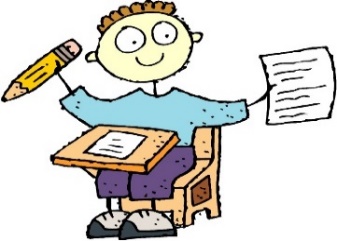            Nombre